ГКС(К)ОУ «Специальная (коррекционная) общеобразовательнаяшкола-интернат №1 VIII вида»Открытое коррекционно-развивающеезанятие в 7 классена тему: «Мы в ответе за нашу планету».Воспитатель: Бойкова Е.А.Дата: 01.03.2013 год.Мы в ответе за нашу планетуЦели: Воспитание экологически грамотного, социально активного школьника, ответственного за состояние окружающей среды, бережно относящегося к богатствам природы.Задачи: Учить детей быть ответственными за свои поступки. Формировать культуру поведения в природе. Обогащать представления об окружающем мире. Развивать творческое воображение, познавательные возможности детей. Воспитывать бережное отношение к окружающей среде. Прививать любовь к природе, желание о ней заботиться, заботиться о своем здоровье.Коррекция внимания, мышления, памяти, восприятия.Форма проведения: «Экологическая игра»Девиз: «Любовь и доброта – спасут мир!»Ход мероприятия:1-й ведущий:                                           Берегите Землю, берегите                                           Жаворонка в голубом зените,                                           Бабочку над стеблем повилики,                                           На тропинке солнечные блики,                                           На камнях играющего краба,                                           Над пустыней тень от баобаба.                                                                       М. Дудин2-й ведущий:Сегодня мы отправляемся в путешествие, которое посвящено проблемам экологии. Эти проблемы еще в XX веке стали глобальными, т.е. проблемами всего человечества, а значит, решать их можно, только объединив усилия всех людей.1-й ведущий:А что же могут сделать дети, например мы?Давайте вместе подумаем.2-й ведущий: Мне нравится главное правило Маленького принца: «Встал поутру, умылся, привел себя в порядок – сразу же приведи в порядок свою планету», т.е. себя, свой дом, свою улицу, все то, что тебя окружает.1-й ведущий:Мы решили сегодня обсуждать проблемы экологии. Экология – это наука о доме, жилище. Под жилищем понимается окружающая человека среда. Поэтому, когда говорят об экологии, имеют в виду все, что связано с порядком в доме, т.е. в природе, в том числе это относится и к деятельности человека.2-й ведущий: (держа глобус в руке)                                        Самая прекрасная, родная,                                        Разноцветная, веселая, живая,                                        Ты для нас, как мать, одна на свете,                                        Мы твои заботливые дети.                                        Но порой, под нашими руками                                        Красота твоя бесследно исчезает.                                        Задыхаются то грязи океаны,                                        Звери, птицы, травы погибают.                                        Где бы мы ни жили на планете,                                        За свою судьбу мы все в ответе.                                        Мы твои помощники, друзья,                                        Мы, Земля, с тобой одна семья.Звучит голос Земли:Мне радостно слышать вас и обидно.Учитель:-ребята, нас услышала Земля, но что-то голос у нее грустный. Что случилось?Голос Земли:Это было давно. Я пробуждалась каждое утро и была счастлива. Неужели когда-то могла радоваться, могла любить? А ведь любила, любила весь мир, все вокруг: солнце, небо, травы, журчание рек, пение птиц. Я любила созданную природу, как заботливая мать любит своего ребенка. Как же я была прекрасна в то время! Первый человек появился на свете. Вначале он чувствовал себя частью природы, но разум, который я вложила в его мозг, оказался направлен не только на создание, но на разрушение. Он начал порабощать меня, растения, животных. Он разрывает мои недра на куски и достает внутренности, заполняет мою прозрачную кровь ядами, он перекрывает мне вены плотинами, душит меня вредными газами, ранит атомными взрывами. Во что превратилась некогда прекрасная Земля?Неужели я создала и вскормила собственного губителя! У вас еще есть немного времени, чтобы спасти меня и самих себя. Я верю в ваши силы, в ваш ум и добрые сердца.Учитель:Ребята, что же случилось с нашей планетой? Почему она жалуется? (с нашей планетой произошла беда, ее здоровью угрожает опасность).Видео ролик: «Экологические катастрофы»Тема нашего занятия: «Мы в ответе за нашу планету».Человек наносит природе большие и маленькие раны. И сегодня мы поговорим об этих тревожных сигналах природы, а также совершим путешествие по станциям и поработаем в группах.Сегодня вы окажетесь в роли ученых – специалистов: ботаников, зоологов, географов, которые помогут спасти планету. Что они изучают?Читают дети от групп:1.Мы ботаники расскажем, что угрожает «легким нашей планеты» - растениям.2.Мы зоологи расскажем, о состоянии «братьев наших меньших» - животных.3.Мы географы расскажем о том, что угрожает «крови», т.е. почве, воде и воздуху.(учащиеся читают, затем от каждой группы выступает представитель с отчетом)Выступают ботаники:У нас в стране 18 тысяч видов травянистых растений. А сколько из них занесено в красную книгу: колокольчики, подснежники, ряд видов тюльпанов и пионов, зверобой.Ветреница алтайская! Они уменьшают содержание пыли в воздухе в 3 раза, а газов и дыма в 2 раза. А люди за последние 100 лет поставили под угрозу исчезновения 25 тысяч видов высших растений. Да и площадь лесов ежеминутно сокращается на 20 гектаров.Выступают зоологи:Здравствуйте, птицы: соловьи, совы, воробьи, голуби!Здравствуйте, звери: тигры, львы, слоны, волки!Если бы человек каждый день вот так здоровался не только с родными и знакомыми, но и со всем живым, что его окружает, может быть, до сих пор на земле жили бы все те животные и растения, которые мы уже больше никогда не увидим – люди уничтожили их.Уничтожение продолжается и сейчас. Цели разные: кто-то хочет получить больше денег за продажу редкого животного или его меха. Кто-то хочет поохотиться в свое удовольствие, а кто-то, не думая, вырываем с корнем цветы, убивает палкой лягушку, бросает камнем в птицу – развлекается. Иногда слышишь: «Человек – царь природы!», но кто поставил человека над природой? Сам человек! А кто человек без природы? Представить себе это невозможно… без воздуха, пения птиц, ароматов лугов, шелеста листьев. Все это нам щедро дает природа, а взамен просит только бережного, доброго отношения. К сожалению, и растения, ни животные не могут говорить.Выступают географы:Без воды и не могут жить ни звери, ни птицы, ни люди. Вода работает на гидроэлектростанциях – добывает ток. И моет всех тоже вода. А еще вода самая широкая и удобная дорога, по ней плывут суда и везут тяжелые грузы и пассажиров. Но почти вся вода содержит незначительное число солей, что делает ее непригодной к употреблению.Пресных вод приходится очень мало.Поэтому воду нужно беречь.Человек, запомни навсегда:Символ жизни на Земле – вода!Экономии ее и береги – Мы ведь на планете не одни!Слайд  «Признаки грозной беды»1.Вырубка лесов.2.Гибель животных.3.Загрязнение воды.4.Загрязнение воздуха.5.Накопление мусора.6.Отравление почвы.Учитель:Мы все узнали об экологических проблемах. И это очень важно, а как обстоят дела в нашем регионе?Ученик:«Кавминводам грозит экологическая катастрофа! Сегодня минеральная база КМВ представлена восемнадцатью месторождениями и ста двадцатью эксплуатируемыми скважинами, что составляет около 17000кубометров воды в сутки. Из-за нерационального использования уникальных природных ресурсов и аварийного состояния конструкций ситуация складывается критическая. В особо плачевном состоянии находятся Нагутское и Железноводское месторождения, где в 2008 году уже произошло самопроизвольное излияние минеральной воды на земную поверхность. Так как источники Ставрополья обогащены радиоактивными элементами – ураном, радоном, радием, особую угрозу представляет их выход наружу и, как следствие – радиоактивное загрязнение окружающей среды. Многолетние разработки урановых месторождений в районе КМВ привели к загрязнению ряда водоносных горизонтов и отдельных источников радоном, ураном и другими опасными элементами. Экологическая обстановка усложняется вырубкой лесов, передачей земель под застройку в санитарных зонах, потерей минеральных вод при их добыче, отсутствие правил землепользования и территориального планирования. Вместе с экологической катастрофой ситуация грозит и безвозвратным исчезновением целебных источников, а значит и самих курортных здравниц. По наблюдениям «Кавказгидрогеологии», опасные для экологии процессы продолжаются». Учитель:Видно, люди забыли о том, что мы всегда в ответе за всех, кого приручили. За тех животных, растениях, которые живут рядом с нами, за ту речку, которая бежит в нашем селе, за ту планету, на которой нам посчастливилось жить.Ведь у каждого из нас только одна планета. Мы не можем себе выбрать другую, так же, как и Земля не может выбрать себе другое человечество. И прав А. Экзюпери, предупреждавший: «Все мы пассажиры большого корабля по имени «Земля», значит пересесть из него просто некуда».Как же добиться гармонии человека и его планеты?Слайд (личная гигиена)- Я думаю, что нам следует прислушаться и придерживаться такого правила: «Встал поутру, умылся, привел себя в порядок – и сразу же приведи в порядок свою планету».- Я уверена, что первые три пункта этого правила вы выполняете. Ведь прежде, чем заботиться о здоровье планеты, мы сами должны быть здоровыми, крепкими. - А какие меры охраны природы вам известны в нашей стране?(Заповедники, заказники, национальные парки, Красная книга).Итак, отправляемся в путешествие.Наша природа богата лекарственными растениями, которыми лечатся люди и животные.Слайд1.Станция «Лесная Аптека» на службе человека.Добрый врач, бывалый врачЧуть услышит стон и плачВ ранний час и полночьПоспешит на помощь.Назовите лекарственные растения какие вы знаете.(Рассказывает ученик)Дерево, цветок и птицаНе всегда умеют защититься.Если будут уничтожены они,На планете мы останемся одни.Слайд ФизминуткаИгра «Это я, это я, это все мои друзья!»Кто задорный и веселый,Верность правилам храня,Бережет нашу природуОт коварного огня?Кто поджег траву у дома,Подпалил ненужный сор,А сгорел гараж знакомыхИ строительный забор?Кто из вас в реке купалсяИ на пляже загорал?А когда домой собралсяМусор за собой убрал?На привале кто в лесуЖег засохшую сосну?А потом так поспешилЧто костер не потушил?Кто, гуляя на лугу,Зря не топчет там траву?Насекомых кто не ловитИ цветы совсем не рвет?Кто животных, птичек любит?Кто кормушки мастерит?Кто природу охраняет?За порядком кто следит?Станция «Маленькие тайны природы»Всегда ли ящерица, схваченная за хвост, отбрасывает его? (нет, только в ответ на боль, даже слабую).Почему крапива сильно «жжется»?(в  волосках ее листьев есть муравьиная кислота, при прикосновении к коже кончик волоска ломается, сок и выделяется в ранку, вызывает жжение).Какой зверь на земле самый чистоплотный?(Барсук. Около норы чисто, туалет – глубокая ямка устраивается в нескольких метрах от норы, чистит шерсть).На муравейник опустился дрозд, вытянул крылья в стороны, посидел некоторое время, для чего? (принимая «муравьиную ванну», птица освобождается от паразитов, муравьи опрыскивают тело птицы пахнущей муравьиной кислотой).Почему яркую божью коровку птицы не клюют? (она выделяет едкую жидкость, раз попробовав, птица запоминает яркого жучка).Назовите самого прожорливого хищника планеты (стрекоза, она съедает пищи за день в несколько раз больше, чем весит сама).Куда исчезают лягушки, жабы зимой? (спят).Ты натер ногу в пути, как облегчить боль? (приложить лист подорожника).Если случится тебе простудиться, появиться кашель, поднимется жар. Подвинь к себе кружку, в которой дымиться слегка горьковатый душистый отвар.(ромашка).Станция «Музыкальный калейдоскоп» (слайд)Вместе поем песню раненая птица.Станция «Бережливая»О чем она нам напоминает? (мы должны беречь и охранять природу).Все ли в порядке на нашей Земле? Кто виноват в этих нарушениях? К сожалению сами люди. Не все и не всегда берегут Землю. Экологи придумали прекрасный праздник – День Земли.Люди всех стран отмечают его каждый год 22 апреля. В этот день люди вспоминают, что они живут в одном, общем для всех доме. И каждый думает, как я прожил этот год, сделал ли я что-то хорошее для Земли? Не сделал ли я чего-нибудь плохого? Давайте и мы об этом подумаем. Что же могут сделать дети, например мы?Предлагаю изготовить эмблему нашего путешествия, «Берегите природу» это и будет итогом нашей работы сегодня.Что у нас главное? (Земля)Кто является хозяином Земли? (человек)Что должен охранять и беречь человек? (природу)Вот такая эмблема у нас получилась.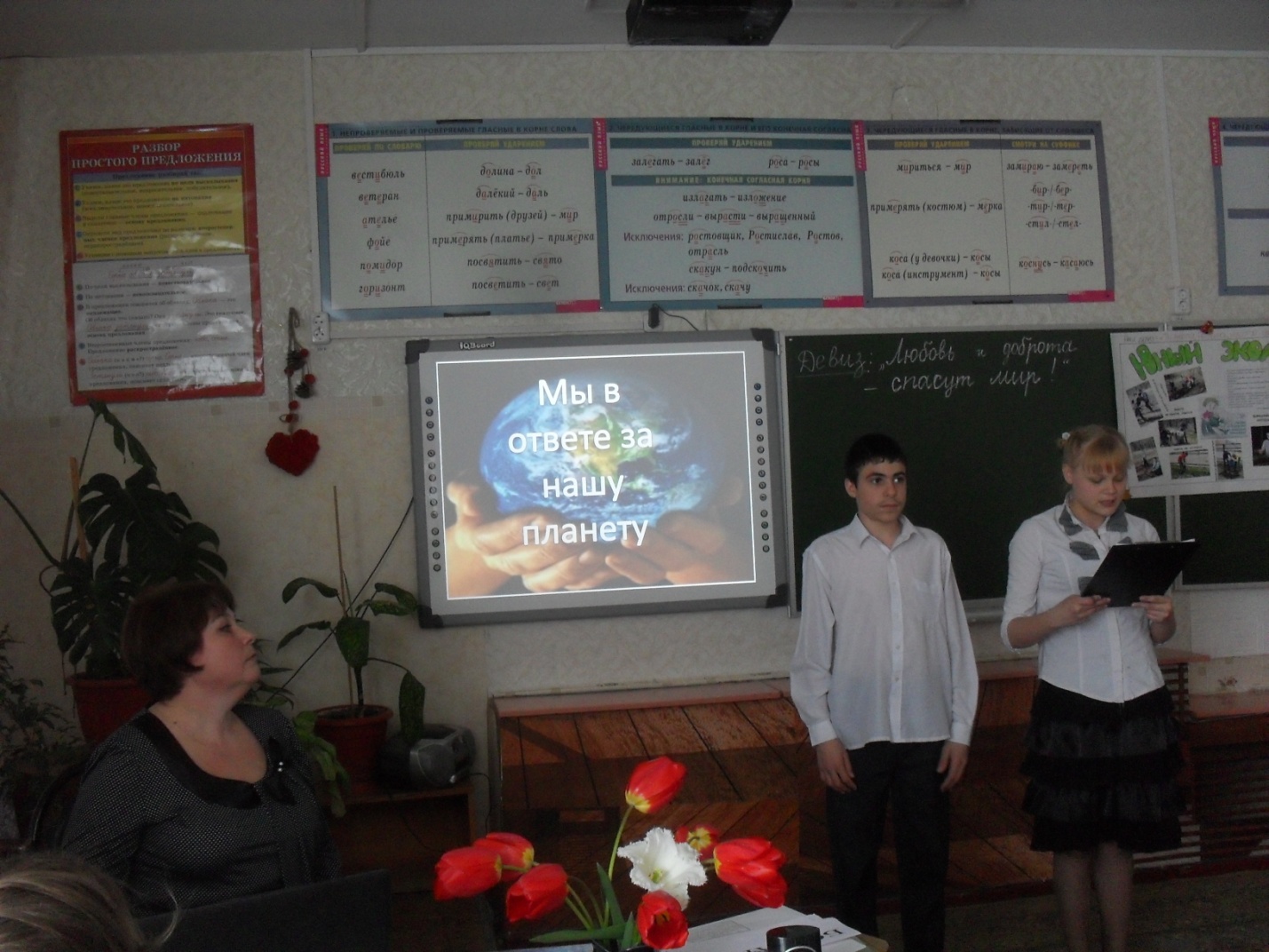 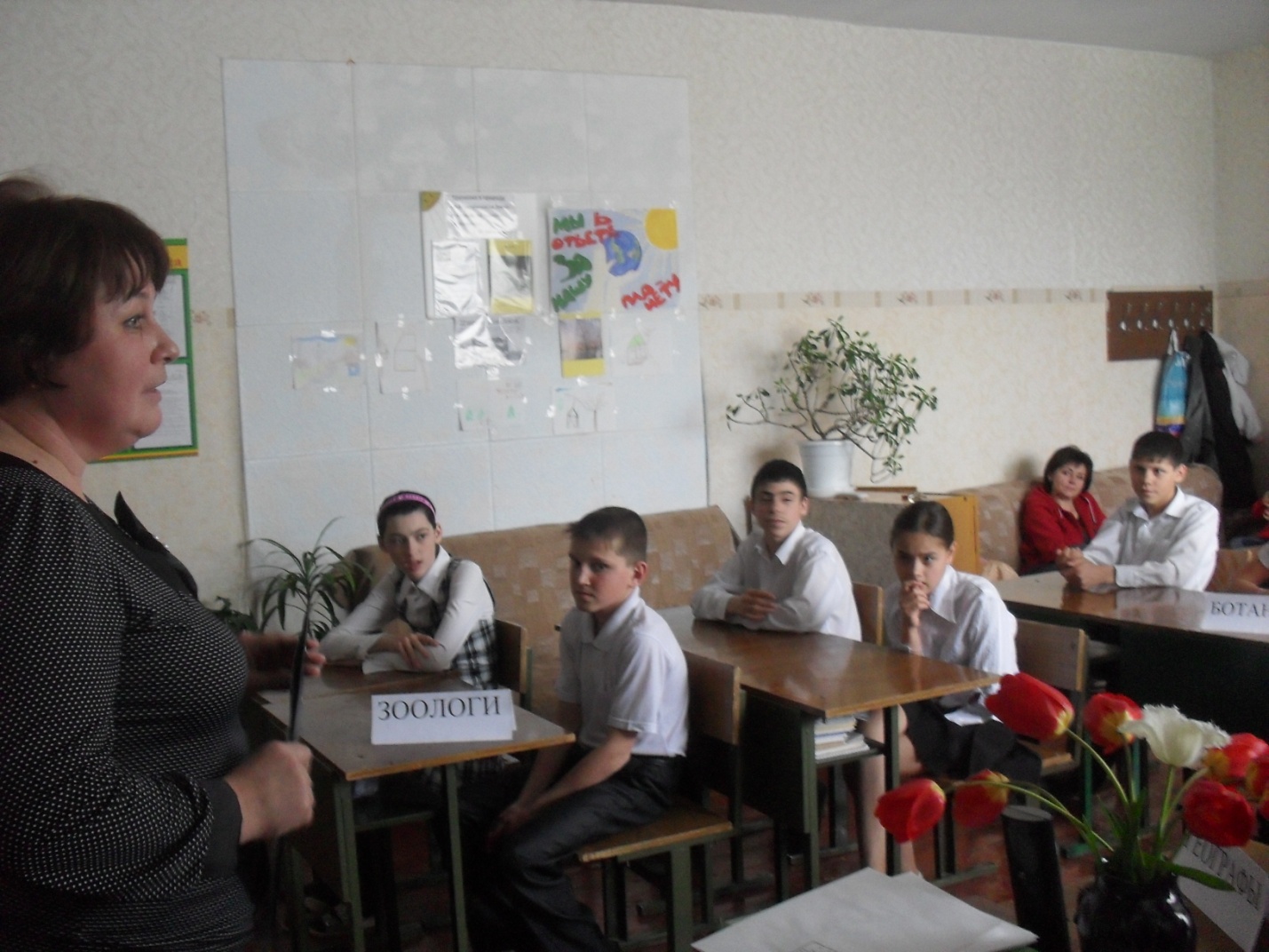 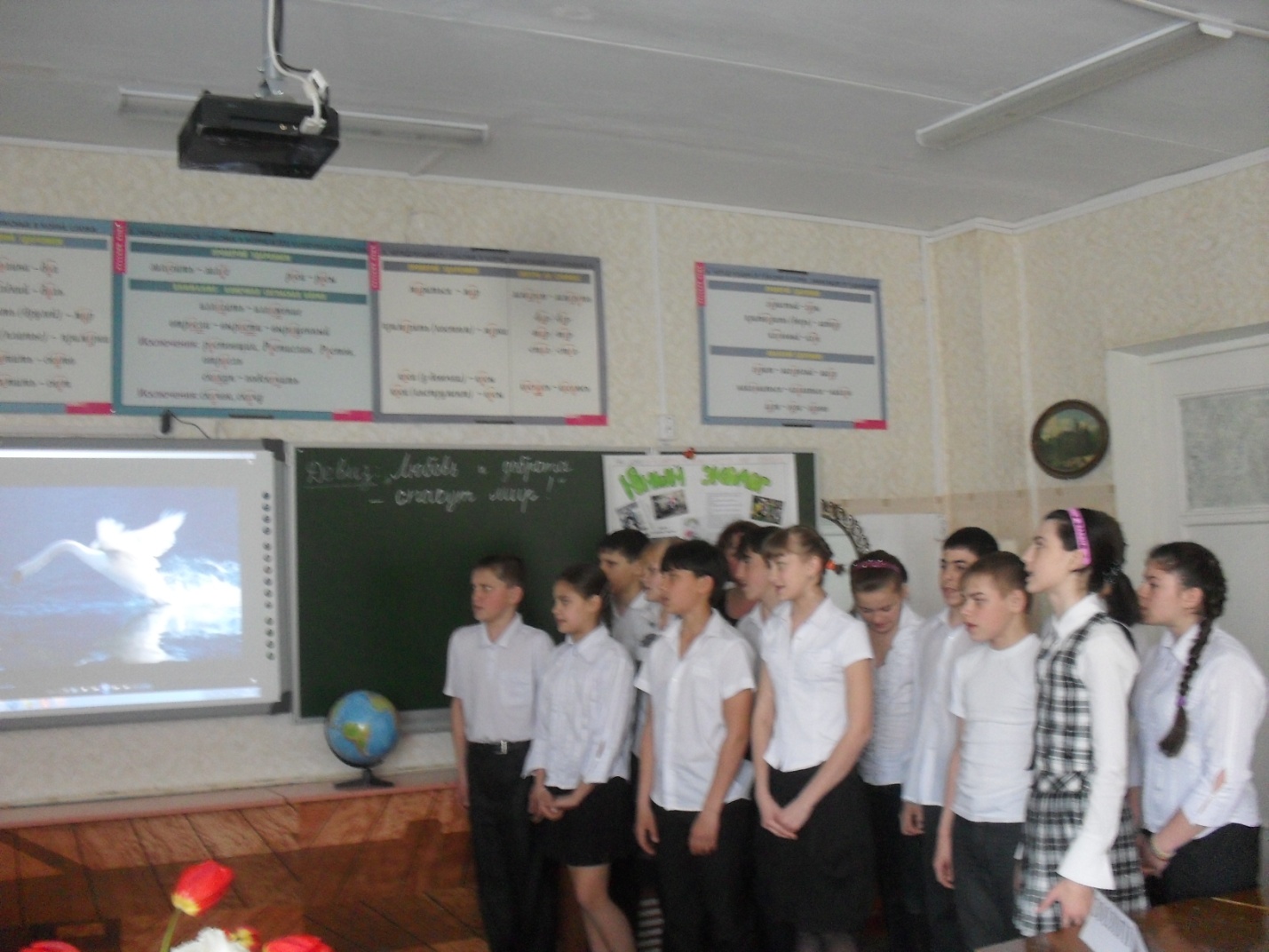 